Municipal Electric Utilities Association of New York State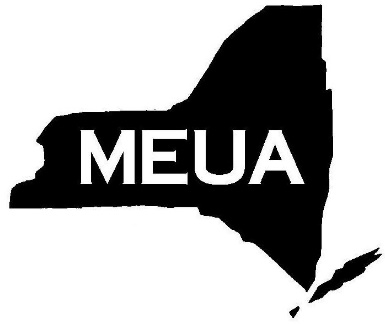  6652 Hammersmith Drive, East Syracuse, New York, 13057                  Phone: 315-453-7851   Fax:   315-453-7849              Email:  info@meua.org   Website:  www.meua.orgTO:		Municipal MembersFROM:	Narin LyDATE:		November 27, 2019RE: 		2020 LINEWORKER SAFETY AND TRAINING PROGRAM REGISTRATIONBelow is the 2020 registration form for the MEUA/NEPPA Lineworker Safety & Training Program.  Please complete the form and return it to the MEUA offices as soon as possible or by January 31, 2019 at the latest. Cost: $1,860.00 per student for the year for MEUA members and $2,710.00 per student for the year for non-members.The January 2020 schedule with dates and locations is attached. Please contact the MEUA offices if there are any questions.2020 LINEWORKER SAFETY & TRAINING REGISTRATION: 8 ClassesSystem_______________________________________________Authorized Signature__________________________________Name of Participant(s) 1.5.9.2.6.10.3.7.11.4.8.12.